TTE 597R—Action Research Workshop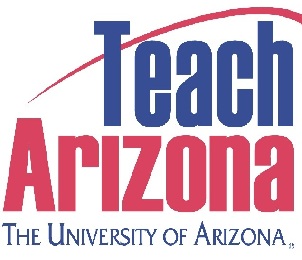 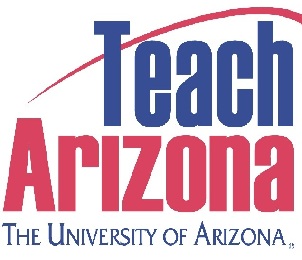 (Teach Arizona—Fall Semester, 2014)Instructor: Dr. Lynn TaltonPhone: 928-583-3636Skype: lynn.taltontalton@email.arizona.eduOffice Hours: by appointmentCourse DescriptionThis course provides the pratical application of theoretical learning within a group setting and involving an exchange of ideas and practical methods, skills, and principals.  The course is a practical introduction to teacher directed classroom-based research activities. Students will develop an Action Research Plan that will guide their classroom research.  You will extend your professional knowledge and develop the skills and dispositions necessary to meet some of the national standards for teachers:The InTASC Standardshttp://www.ccsso.org/Documents/2011/InTASC_Model_core_Teaching_Standards_2011.pdfThe ISTE NETS-T Standardshttp://www.iste.org/Libraries/PDFs/NETS-T_Standards.sflb.ashxCourse ObjectivesTextbookHubbard, Ruth Shagoury & Power, Brenda Miller. (2003) The Art of Classroom Inquiry:  A handbook for teacher-researchers. Portsmouth: Heinemann.Supplemental materials are available on D2L.Rules and ProceduresStudents are expected to adhere to the Code of Academic Integrity which addresses issues such as: cheating, fabrication, facilitating academic dishonesty, and plagiarism.  The Code of Academic Integrity can be found at: http://deanofstudents.arizona.edu/codeofacademicintegrity If you are registered with the Disability Resource Center please submit appropriate documentation to me if you are requesting reasonable accommodations. http://drc.arizona.edu/teach/syllabus-statement.htmlPlease review the Code of Conduct at http://deanofstudents.arizona.edu/policiesandcodesParticipation is critical to success in the class and regular participation in the online assignments/forums and the face-to-face class attendance is expected.  Late Policy:  Assignments are due by the expected dates.  Late submissions will impact grades negatively and I will deduct points for each day the assignment is late.  Please contact me if an assignment will be late and it may be possible to adjust the due date. Absences:  Excessive absences may result in the student being dropped from the course or being issued a failing grade.Note:  Information contained in this syllabus with the exception of the attendance and grading policies may be subject to change with reasonable advanced notice, as deemed appropriate by the instructor.Course Assignments & AssessmentsThis course aligns to the 6-unit morning field internship (TTE 593).  The Classroom Inquiry Proposal should be designed for your school site classroom.Readings, Analysis, Discussion Posts (25% of course grade)You will be asked to post analysis or comments about the readings.  The posts should summarize the reading and indicate how you can use the information in the Classroom Inquiry Proposal you are developing. Also, you will be asked to reflect on aspects of your Classroom Inquiry Journal, or Classroom Inquiry Proposal; you will post your reflections in the discussions and respond to at least one other student’s post.InTasc Standard: 9,  ISTE NETS-T Standard: 5Online Activities/Assignments (20% of course grade)You will be given a variety of assignments including reviewing action research articles, keeping a classroom inquiry journal, and assignments for the Classroom Inquiry Proposal.  These assignments will be submitted through the drop box.InTasc Standard: 9,  ISTE NETS-T Standard: 5Class Room Inquiry Proposal (55% of course grade) This is a benchmark assignment for the course.  You must pass the assignment to pass TTE 597r.  A passing grade is defined as an average score of “2” or above (across all categories) on the grading rubric.
 InTasc Standard: 9, ISTE NETS-T Standard: 5Over the course of the semester, you will draft a comprehensive plan and proposal for conducting a classroom inquiry study. This plan will be completed and submitted as an ongoing draft, beginning with a statement of the problem of practice that you plan to investigate. A brief description of each component follows:Introduction and Problem StatementYou will define a problem area within your own teaching. Problem areas often arise in the zone between what you or others think should be theoretically happening in your classroom and what ACTUALLY happens in your work with students. Your problem statement should include: a) a description of the problem, b) how this problem relates to expectations for teaching and learning (i.e., standards or curriculum), and c) a statement of why this problem is important and why you want to study it.	Research Questions and OutcomesYou will craft 2-3 research questions to guide your study. You will list a set of outcomes that you will examine to answer the question. For example, if you decide to use an instructional method that increases student engagement, you will need to define “engagement” as an outcome and decide how you will measure change in student engagement.Review of the LiteratureYou will review existing research related to your chosen topic, and use the literature in your introduction and methodology sections to support the research you are conducting. A minimum of 7 research-based articles must be included in your literature citations. APA guidelines are required.Action PlanThis part of your plan involves describing the instruction that will accompany your classroom inquiry project. For example, if your project involves trying out particular teaching strategies, grouping students in certain ways, experimenting with different approaches to homework, trying new models of assessment, etc. you will need to describe each planned teaching practice in detail.Data Collection and Data Analysis PlanYou will draft a comprehensive description of the data collection and analysis methods you will use in your study. This plan will include: a) a justification of how each data source relates to one of more of your research questions, and b) a plan for analyzing the data that you collect. To allow for triangulation, your plan must include 3 types of data for each research question.ReferencesThis section will include all references cited in your proposal. APA format is required.AppendicesInstruments – You will prepare final versions of all data collection instruments for your study. These instruments may include: surveys, interview protocols, task-based interview assessments, paper and pencil assessments, observation protocols, grading rubrics, student reflection prompts, student work analyses, etc.Classroom Inquiry Proposal—Grading RubricTTE 597r Class CalendarL&I=Lassonde and Israel, H & P=Hubbard and PowerThe learner will be able to …StandardsDescribe the goals and purposes of action researchInTasc Standard: 9l, 9m, 9nEvaluate action researchInTasc Standard: 9c, 9l, 9m, 9nISTE NETS-T Standard: 5cClarify ethical issues related to action researchInTasc Standard: 9f, 9j, 9oDevelop an Classroom Inquiry ProposalInTasc Standard: 9a, 9b, 9c, 9d, 9e, 9g,9h, 9j, 9l, 9m, 9nISTE NETS-T Standard: 5cDesign a data collection and analysis planInTasc Standards: 9h, 9lUse action research to reflect on classroom practices to make instructional decisions.InTasc Standards: 9a, 9c, 9d, 9e, 9g, 9h, 9l, 9m, 9nISTE NETS-T Standard: 5c4321Introduction(20%)InTASC: 9Contains a clear description of 1)the problem, how it relates to expectations for teaching and learning and 2) a statement of why the problem is important and 3)why you want to study itContains a moderately clear description of 3 or fewer componentsContains a description of 2 or fewer of the componentsContains a description of 1 or fewer of the componentsInclusion of Literature(20%) InTASC: 9  ISTE NETS-T: 5        Seven or more references to literature related to problem appropriately incorporated in Introduction , Action Plan, Data Analysis PlanFive to seven references to literature related to problem appropriately incorporated in Introduction , Action Plan, Data Analysis PlanThree to five references to literature related to problem appropriately incorporated in Introduction , Action Plan, Data Analysis PlanTwo or fewer references to literature related to problem appropriately incorporated in Introduction , Action Plan, Data Analysis PlanResearch Questions(20%)InTASC: 9Contains three well developed research questions with each research outcome thoroughly describedContains 3 moderately clear research questions with a description of research outcomesContains fewer than three research questions and research outcomesContains no research questions, no outcomes describedAction Plan(20%)InTASC: 9A detailed description of the 1) intervention in your study, 2) a description of your action plan from week to week and 3) examples of the tasks you will use in the studyA moderately detailed description of 3 or fewer elementsContains a description of 2 or fewer elementsDoes not a descriptionData Collection and Analysis Plan(20%)InTASC: 9Contains a data triangulation matrix for each research question. Contains a justification for each data source, Contains 2 data triangulation methods and contains two or fewer data justificationsContains one data  triangulation method  and one or fewer data justifications, Contains one data collection method for each research question and no data justifications23DatesTopicAssignmentsAssignments Due8/23F to FOverview, Area of Focus1) Educational Reflection2) Inquiry Journal8/29continuing8/25-9/3Classroom Inquiry Process, Area of Focus1) Continue Classroom Inquiry Journal2) Read     L&I Chapter 2    H&P Chapter 1    L&I Chapter 3, pp 34-363) Analysis of Readings9/3 Discussion9/2-9/8Area of Focus1) Response to Analysis of Readings2) Analysis of Classroom Inquiry Journal 3) Area of focus posted to Discussion9/5 Discussion9/8 DB9/8 Discussion9/8-9/14Area of Focus1) Response to focus area 2) selection of potential partners9/109/13 f to f class9/13F to FResearch Questions (RQs), Introduction and Problem Statement1) Develop Research Questions and share with class (preliminary research questions)2) Introduction and Problem Statement3) Literature Review4) Read    H&P Chapter 5    L&I pp 60-625) Review figure 5.1, p 62Incorporated in Introduction and Problem Statement 9/13-9/22Research Questions1)Preliminary Draft RQs2)  Feedback on RQs9/17 Discussion9/19 Discussion9/22-9/28RQs, Intro & Problem Statement, Literature Review1) Second Draft RQs2) Feedback on RQs3)Finalized RQ’s4) Read    H&P Chapter 2    L&I Chapter 35) Continue Work on Intro and Problem Statement/Literature9/22 Discussion9/24 Discussion9/26 DB9/29-10/5Intro & Problem Statement, Literature Review1) Analysis of Readings2) Response to Analysis of Readings2) Continue work on Intro and Problem Statement, Literature Review9/29 discussion10/3 discussionDateTopicAssignmentAssignment Due10/6-10/12Intro & Problem Statement, Literature Review1) Sample Literature Matrix due2) Work on Introduction and Problem Statement  with appropriate literature incorporated 10/1210/11F to FAction Plan, Data Collection Instruments1) Develop Instruments for Collecting Data2) Develop a plan for Data Collection10/13-10/20Action Plan, Data Collection Instruments1) Introduction and Problem Statement Due with appropriate literature incorporated.1) Read Chapter 5 L&I, Chapter 3 H&P2) Analysis of Chapter 3 H&P10/1510/1710/20-10/26Action Plan, Data Collection Instruments1) Response to Analysis of Chapter 32) Continue to Work on Action Plan and Instruments, refer to Readings as necessary10/2410/27-11/2Action Plan, Data Collection InstrumentsAction Plan with Data Collection Instruments due11/211/1F to FData AnalysisPower Point PresentationData Analysis PlanPowerpoint11/3-11/9Data AnalysisRead Chapter 4 H& P, Analysis of Chapter 411/711/10-11/16Data Analysis1) Response to Analysis of Chapter 42) Continue to Work on Data Analysis Plan, refer to readings as necessary11/1411/17-11/23Data Analysis PlanData Analysis Plan Due11/2311/24-11/30ThanksgivingThanksgivingThanksgiving12/1-12/7Classroom Inquiry ProposalClassroom Inquiry ProposalOnline Classroom Conferences as needed12/8-12/14Classroom Inquiry ProposalClassroom Inquiry ProposalOnline Classroom Conferences as needed12/14